نموذج إعداد خُطة البحث المقترحةلدرجتي الماچستیر-  والدكتوراه                                                                
            كلية التربية النوعية 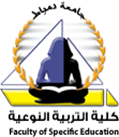 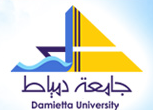        قسم الاقتصاد المنزليفاعلية برنامج إرشادي لتعديل معارف ومهارات واتجاهات الفتيات المقبلات علي الزواج نحو العادات السائدة عند تأثيث مسكن الزوجية في المجتمع الدمياطيEffectiveness of Extension Educational Program to Modify Knowledge, Skills and Attitude Among Female youth Getting Married Towards Common Habits Concerning Home Furnishing in Damietta Community خُطة بحث مقدمة من إيمان مجدي محمد إبراهيم حواسالمدرس المساعد بقسم الاقتصاد المنزليكلية التربية النوعية – جامعة دمياطضمن متطلبات التسجيل لدرجة دكتوراه الفلسفة في التربية النوعية/الاقتصاد المنزلي تخصص إدارة المنزل أو التغذية وعلوم الأطعمة أو النسيج والملابسضمن متطلبات التسجيل لدرجة دكتوراه الفلسفة في التربية النوعية/التربية الفنية تخصص الرسم والتصوير أو التصميم والزخرفة أو النحت والخزف أو الأشغال الفنية والشعبيةضمن متطلبات التسجيل لدرجة دكتوراه الفلسفة في التربية النوعية/الإعلام التربوي تخصص الصحافة المدرسية أو الإذاعة والتليفزيون التعليمي أو المسرح التربويضمن متطلبات التسجيل لدرجة دكتوراه الفلسفة في التربية النوعية/اعداد معلم الحاسب الآلي تخصص استخدامات الحاسب الآلي في التعليم أو استخدام التقنيات في مجال المكتباتضمن متطلبات التسجيل لدرجة دكتوراه الفلسفة في التربية النوعية/ العلوم التربوية والنفسية تخصص المناهج وطرق التدريس الاقتصاد المنزلي أو اعداد معلم الحاسب الآلي أو التربية الفنية أو الإعلام التربوي أو التربية الموسيقية  ضمن متطلبات التسجيل لدرجة دكتوراه الفلسفة في التربية النوعية/التربية الموسيقية تخصص النظريات والتأليف الموسيقي أو الموسيقي العربية أو الصولفيج والإيقاع الحركي أو الأداء                                                    تحت إشــراف    أ.د/ سميرة أحمد قنديل                                             أ.د/ فضل السيد عبده الديب       أستاذ الاقتصاد المنزلي المتفرغ                                     الأستاذ بقسم الاقتصاد المنزلي         كلية الزراعة – جامعة الإسكندرية                       ووكيل الكلية لشئون خدمة المجتمع وتنمية البيئة                                                                  كلية التربية النوعية - جامعة بنهاد/ رباب طاهر عبد اللطيفمدرس الملابس والنسيج بقسم الاقتصاد المنزليكلية التربية النوعية - جامعة دمياط2017ملاحظات:یُراعى ما یلي:ترقیم صفحات الخطُة.  توثیق المعلومات بهوامش خطة البحث، وألا تترك مُجهلة. المسافة بين الأسطر مسافة واحدة.يلتزم الطالب بأنواع وأحجام الخطوط التالية: نوع خط الكتابة:للغة العربیة. simplified Arabic -للغات الأجنبیة. Times New Roman -حجم خط الكتابة: للعناوین الرئیسیة التي تُكتب في منتصف الصفحة. Bold Size 16 -للعناوین تحت الرئیسیة. Bold Size 14  Size 14 لخط المتن. Size 12  لخط الهامش. - يتم توقيع السادة المشرفون علي غلاف الخطة